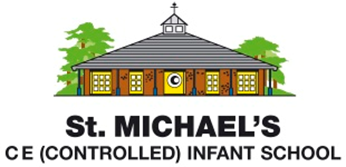 English Long-term Curriculum PlanningAutumn 1Autumn 2Spring 1Spring 2Summer 1Summer 2Reception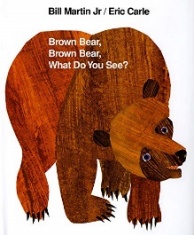 Outcome 1: Oral retelling using a shared story map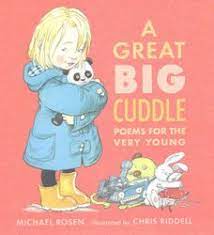 Outcome 2:Video of poem recital with actions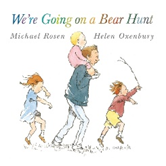 Outcome 1: Create a simple story map with initial sound labels to support oral retelling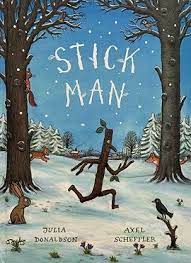 Outcome 2:Write a Christmas list of CVC items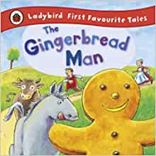 Outcome 1: Create a simple story map with CVC labels to support oral retelling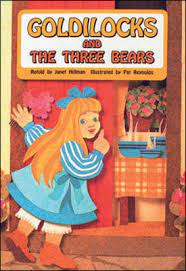 Outcome 2:Write simple CVC captions for pictures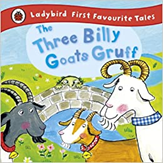 Outcome 1: Write a simple sentence to caption a photo of the farm visit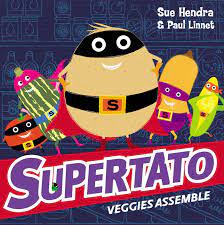 Outcome 2:Create an ‘I can’ book using simple patterned sentences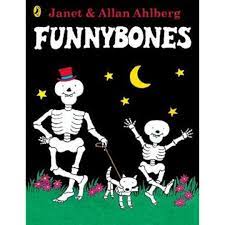 Outcome 1:Write simple recount sentences to caption a photo of the school trip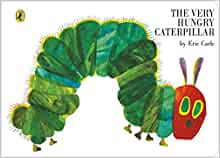 Outcome 2:Create a simple wanted poster for the Very Hungry Caterpillar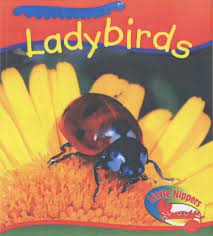 Outcome 2:Write simple sentences to describe ‘What’s under the leaf?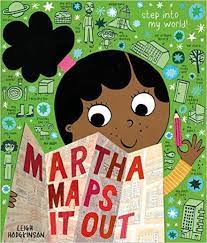 Outcome 1:Create a map of the class garden with labels for features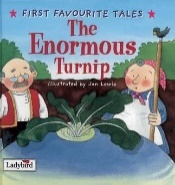 Outcome 2:  Write simple instructions for planting cress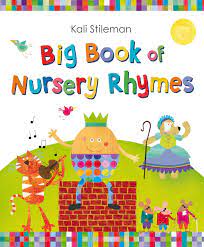 Outcome 3:Create puppets to support oral recitalYear 1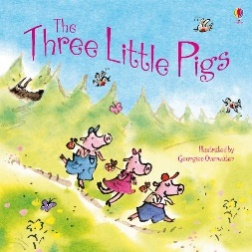 Outcome 1:Label a map of the story– sequenced retelling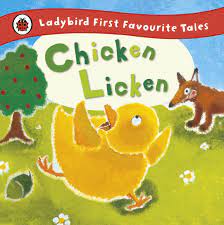 Outcome 2:Create a story sack to support oral retelling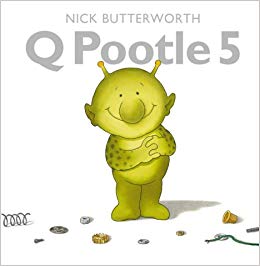 Outcome 1:Write a list of items for the alien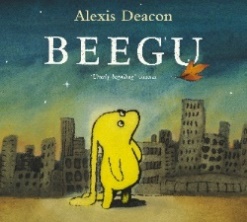 Outcome 2:Write letters and postcards in role as the characters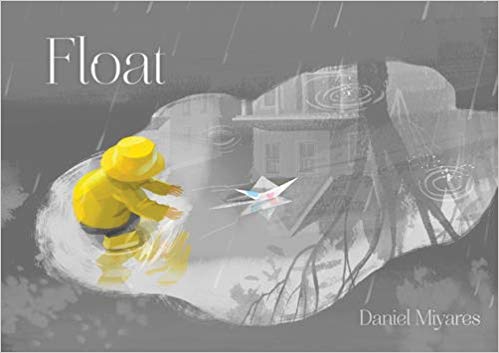 Outcome 1:Write instructions on how to make a paper boat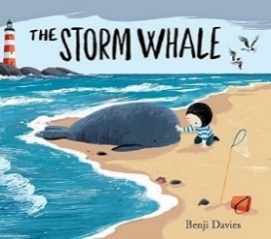 Outcome 2:Write a short narrative based on the text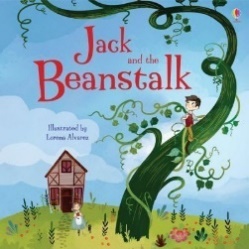 Outcome 1:Write a description of the giant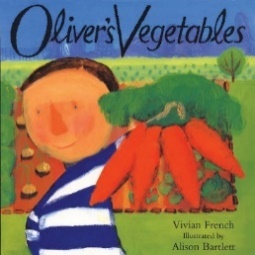 Outcome 2:Write a recount of Oliver’s week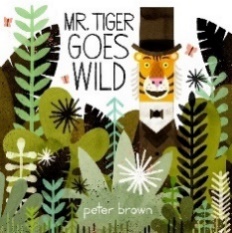 Outcome 1:Write a letter in role as the tiger to persuade the other characters to ‘go wild’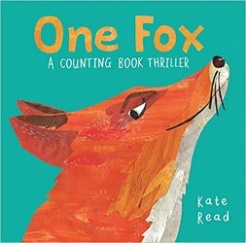 Outcome 2:Write a counting poem about an animal, following the structure of the poetic text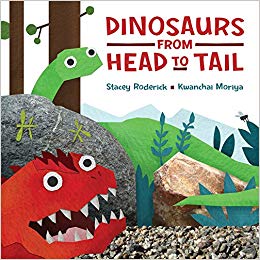 Outcome 1:Write an information page about a dinosaur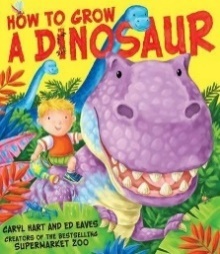 Outcome 2:Write a recount of Albie’s experiencesYear 2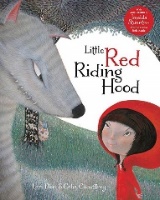 Outcome 1:Character Description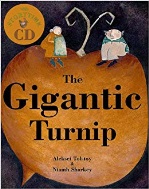 Outcome 2Innovated Narrative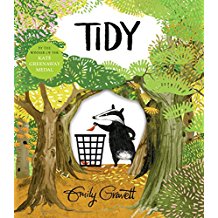 Outcome 1: Persuasive Letter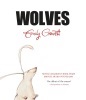 Outcome 2Non-Chronological Report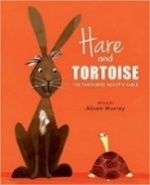 Outcome 1:Recount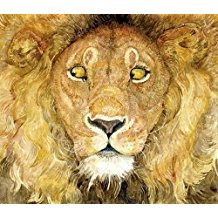 Outcome 2Write a fable in own words to sit alongside a wordless picture book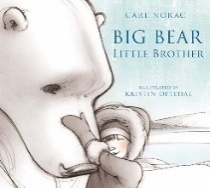 Outcome 1:Diary in role as a character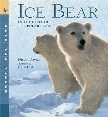 Outcome 2Information text presented as a leaflet/information page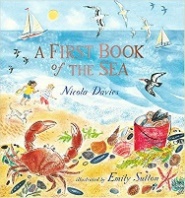 Outcome 1:Different forms of poetry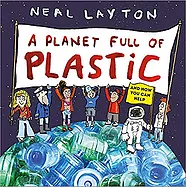 Outcome 2Class campaign to reduce plastic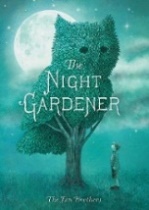 Outcome 1: Description of the topiaries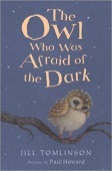 Outcome 2Innovated version of the story for another animal